                                                                                                                         Dne 9. srpna   2013
                                                                                                                         Bohuna Mikulicová, mluvčí zoo                                  TISKOVÁ ZPRÁVA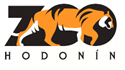              Expozice hodonínské zoo obohatí sedmiměsíční  lvíček z AfrikyO další expoziční zvíře bude bohatší Zoo Hodonín. Už v pondělí 12. srpna, pravděpodobně v pozdnějších odpoledních hodinách, tam dorazí sedmiměsíční sameček lva jihoafrického, kterého zoo získala od Lory parku v Jihoafrické republice. Návštěvníci se už od toho dne budou moci kochat pohledem na další lví poddruh, který dosud chová jen Zoo Bratislava. Zoologická zahrada Hodonín se tak v rámci Unie českých a slovenských zoo stane v pořadí druhou, která se bude touto vzácnou, zajímavě zbarvenou kočkovitou šelmou uvedenou na seznamu červené knihy pyšnit. Lví kluk bude prozatím umístěn v takzvaném starém šelminci v sousedství pavilonu opic. Už v příštím roce by ale měl zdědit prostory po páru lva berberského v pavilonu velkých kočkovitých šelem, který je součástí vzdělávacího centra. Právě lvy berberské by lev jihoafrický v budoucnu měl nahradit. „Jsou už za zenitem svého reprodukčního věku. Zvláště samec je hodně sešlý a přestává být vhodným expozičním zvířetem,“ říká k tomu ředitel zoo Martin Krug a dodává, že v době, kdy by dnes sedmiměsíční lví kocour měl zaujmout místo v pavilonu, by zahrada měla k němu mít už i nevěstu. „Jednáme o tom v ukrajinském Bělohorsku, který se na chov lvů specializuje. Možnost získat samičku ale vidíme například i v Jaltě,“ uvádí možnosti, jak jednu až dvě slečny pro lvího samečka získat, ředitel Krug. Chov lvů jihoafrických, vyznačujících se zajímavou barvou másla a mohutnou hřívou, podle šéfa zoo doporučuje jejich evropský koordinátor. „Důvodem je nežádoucí křížení zvířat nejasného původu a tím i nežádoucí hybridizace,“ vysvětlil Martin Krug. Hodonínská zoo prozatím nepřijde ani o lvy berberské. Ti zůstanou na dožití a jen v případě, že by bylo nutno uvolnit prostory pro jiné zvíře, by byli odvezeni do Zoo Olomouc. Jsou tamním majetkem, přičem v Zoo Hodonín jsou pouze v deponaci. Prozatím ale zůstávají.  Lev jihoafrický si svou majestátností s berberským příliš nazadá. Dospělý samec mívá bohatou hřívu, která stejně jako u lva berberského (a na rozdíl od lva indického) sahá až ke slabinám. Ani chování jihoafrických se neliší od příslušníků jiných lvích druhů a poddruhů. I oni vytvářejí velké smečky, od pěti do dvaceti jedinců, v nichž jsou dva až pět samců. Zoologická zahrada Hodonín, příspěvková organizace
U Červených domků 3521, 695 01 Hodonín tel: 724 247 812                                                                                                                                                                           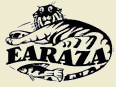 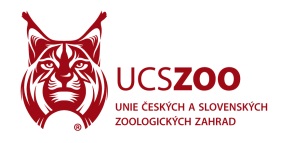 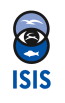 